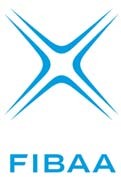 Description of Course Unit according to the ECTS User’s Guide 2021© FIBAA – December 2020Course unit titleQualitative Research DesignCourse unit codePNE802Type of course unit (Compulsory, optional)CompulsoryLevel of course unit (according toEQF: first cycle Bachelor, second cycle Master)The Third Cycle of Doctoral Degree ProgramYear of study when the course unit is delivered(if applicable)2020 – 2021Semester/trimester when the course unit is delivered2nd Semester of Doctoral StudyNumber of ECTS credits allocated4.8 creditsName of lecturer(s)Prof. Badri Munir Sukoco, PhDDr. Gancar Candra PremanantoDian Ekowati, SE, MSi, MAppCom, PhDLearning outcomes of the course unitBy the end of the course, the students are expected to gain the following competencies: Utilizing the obtained knowledge to demonstrate a responsible attitude towards the work in the field of expertise and improve the quality of social life.Discovering or developing new scientific theories/conceptions/ideas, contributing to the development and practice of science and/or technology by producing scientific research based on scientific methodologies, logical, critical, systematic, and creative thinking.Developing interdisciplinary, multidisciplinary or transdisciplinary research, including theoretical studies and/or experiments in the fields of science, technology, art and innovation as outlined in the form of dissertations, and articles published in reputable international journals.Determining the most appropriate, latest, and the most advanced research that provide the benefits to the mankind through interdisciplinary, multidisciplinary, or transdisciplinary approach in order to develop and/or produce problem solving in the fields of science, technology, art, or society according to the result of the study on the availability of internal and external resources. Developing a research roadmap with an interdisciplinary, multidisciplinary, or transdisciplinary approach based on a study of the main research objectives and their constellation to broader targets.Managing, including storing, auditing, securing, and retrieving research data and information under their responsibility.Developing and maintaining collegial and peer relations within one's own environment or through collaborative networks with research communities outside the institution.Mastering the philosophy of management science.Identifying and synthesizing knowledge on certain topics in the field of management based on a literature review through a search for management articles/journals.Developing models in the field of management (human resource management, marketing management, financial management, & strategic management and business excellence), and applying them to specific research questions.Developing knowledge in the field of management science through evaluation of management concepts and empirical phenomena as well as through research in accordance with scientific methods.Applying scientific methodologies through appropriate management analysis techniques, computing, and relevant information technology in order to analyze various problems and alternative managerial policies.Planning, designing, and developing useful research by practicing personal effectiveness in various situations, 
in order to produce the tested and internationally published scientific works. Integrating and applying various management tools, concepts, principles, the quantitative and qualitative methods and combining them to analyze and developing solutions to management and business problems in a clear and concise written form.Conducting independent and original research in the field of management.Mode of delivery (face-to-face, distance learning)Face-to-face.Distance learning using AULA UNAIR (due to pandemic COVID-19 situation)Prerequisites and co-requisites (if applicable) -Course contentsThis course serves as a tool for conducting scientific research by using qualitative research methods with the following topics discussion:Theory formation.Research process.The initial stage of a research process,This type of qualitative research.Research design and procedures.Data collection.Qualitative data analysis and presentation.And ethics in research, besides that this course will also help students gain insight into what needs to be done to prepare a good dissertation.Recommended or requiredreading and other learning resources/toolsFollowings are the literature references the students can refer to each week:David Silverman (2010). Doing Qualitative Research. 3rd Edition. Sage: London Sharlene Nagy Hesse-Biber and Patricia Leavy. (2011). The Practice of Qualitative Research. 2nd Edition. Sage: London other books and articles, whose the topics are adapted to learning materials.Planned learning activities and teaching methodsLecturesDiscussion or Work GroupPresentationLanguage of instructionEnglishIndonesiaAssessment methods and criteriaIn order to pass this course, the students must meet the followings:Being punctual and meeting 75% attendance of the scheduled classes.Achieving a satisfactory attempt at all assessment tasks listed below:Assessment details:Presentation: 20%Proposal or research results: 30%Mid semester examination: 25%Final semester examination: 25%